M  O  T  T  ODi dunia ini tak ada manusia yang sempurna, yang ada hanyalah rencana yang sempurna. Untuk mencapainya ada usaha dan doa. Sebuah kesuksesan bukan dinilai dari hasil akhirnya, tetapi dinilai dari proses perjuangannya. Jangan takut gagal, jangan takut kalah. Yang terpenting adalah kita harus terus berjuang semaksimal mungkin.Guru yang paling berharga adalah pengalamanPengalaman terlahir dari sebuah usaha berusahalah untuk menjadi yang terbaikkarena yang terbaik itu adalah sebuah anugrah anugrah yang terwujud dari usaha & do’a                                         Kuperuntukkan sebagai wujud cintaku kepadaAyahanda tercinta Mahmud, S. Pdi, Ibunda tercinta Kasih, suamiku tercinta Zainal, S. Pd, beserta anakku tercinta Kharzha Al Fhairuzh, Saudara-saudaraku, Sahabat dan Teman yang selalu mendo’akan dan membantu dalam menggapai cita & cinta.PERNYATAAN KEASLIAN SKRIPSISaya yang bertanda tangan di bawah ini :Menyatakan dengan sebenarnya bahwa skripsi yang saya tulis ini benar merupakan hasil karya saya sendiri dan bukan merupakan pengambilalihan tulisan atau pikiran orang lain yang saya akui sebagai hasil tulisan atau pikiran sendiri.Apabila dikemudian hari terbukti atau dapat dibuktikan bahwa skripsi ini hasil jiplakan, maka saya bersedia menerima sanksi atas perbuatan tersebut sesuai ketentuan yang berlaku.   Makassar,     Februari   2012   Yang Membuat Pernyataan     MARDIATIKA MAHMUD                                                                                            NIM. 074 404 106ABSTRAK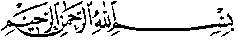 Mardiatika Mahmud, 2012. Penerapan Metode Role Playing Untuk  Meningkatkan Perilaku Prososial Siswa Kelas XI Madrasah Aliyah Negeri 1 Baraka Kabupaten Enrekang. Skripsi. Dibimbing oleh Prof. Dr. H. Abdul Salam, M. Si dan Drs. Muhammad Anas Malik, M.Si. Fakultas Ilmu Pendidikan Universitas Negeri Makassar.Penelitian ini menelaah Penerapan Metode Role Playing Untuk  Meningkatkan Perilaku Prososial Siswa Kelas XI Madrasah Aliyah Negeri 1 Baraka Kabupaten Enrekang. Masalah utama penelitian ini adalah: (1) Bagaimana gambaran Perilaku Prososial siswa kelas XI sebelum dan sesudah diberi metode role playing di Madrasah Aliyah Negeri 1 Baraka Kabupaten Enrekang. (2) Apakah ada pengaruh metode role playing terhadap peningkatan perilaku prososial siswa kelas XI di Madrasah Aliyah Negeri 1 Baraka Kabupaten Enrekang. Tujuan penelitian ini yaitu: (1) Untuk mengetahui gambaran perilaku prososial siswa kelas XI sebelum dan sesudah penerapan metode role playing di Madrasah Aliyah Negeri 1 Baraka Kabupaten Enrekang, dan  (2) Untuk mengetahui pengaruh role playing dalam konseling kelompok terhadap peningkatan perilaku prososial siswa kelas XI di Madrasah Aliyah Negeri 1 Baraka Kabupaten Enrekang. Penelitian ini menggunakan pendekatan kuantitatif dengan metode eksperimen terhadap 30 sampel  penelitian yang merupakan siswa kelas XI di Madrasah Aliyah Negeri 1 Baraka Kabupaten Enrekang. Pengumpulan data dengan menggunakan instrument angket dan observasi. Analisis data menggunakan analisis statistik diferensial dan analisis statistik inferensial, yaitu t-test. Hasil penelitian menunjukkan bahwa: (1) Kemampuan siswa dalam berperilaku prososial kelas XI di Madrasah Aliyah Negeri 1 Baraka Kabupaten Enrekang sebelum penerapan metode role playing berada dalam kategori sedang. (2) Kemampuan siswa dalam berperilaku prososial kelas XI di Madrasah Aliyah Negeri 1 Baraka Kabupaten Enrekang setelah penerapan metode role playing meningkat atau berada dalam kategori sangat tinggi. Penerapan metode role playing dapat meningkatkan perilaku prososial, artinya bila metode role playing ini diterapkan maka dapat membantu meningkatkan perilaku prososial siswa Madrasah Aliyah Negeri 1 Baraka Kabupaten Enrekang.  (3) Terdapat pengaruh penerapan metode role playing dalam meningkatkan perilaku prososial siswa kelas XI di Madrasah Aliyah Negeri 1 Baraka Kabupaten Enrekang.PRAKATA Bismillahirrahmanirrahim  	Alhamdulillah, segala puji syukur kehadirat Allah SWT karena berkat rahmat dan karunianya-Nya, sehingga skripsi ini dengan judul “Penerapan Metode role playing untuk meningkatkan perilaku prososial siswa kelas XI Madrasah Aliyah Negeri 1 Baraka Kabupaten Enrekang” dapat diselesaikan. Shalawat dan salam semoga tercurah kepada kepada Nabi Muhammad SAW. Penulisan skripsi ini sebagai salah satu tugas Akademik untuk memperoleh gelar sarjana “Sarjana Pendidikan” pada Jurusan Psikologi Pendidikan dan Bimbingan Fakultas Ilmu Pendidikan Universitas Negeri Makassar.	Selama penulisan skripsi ini, penulis menghadapi berbagai hambatan dan tantangan. Namun berkat bimbingan, motivasi, bantuan dan sumbangan pemikiran dari berbagai pihak, segala hambatan dan tantangan yang dihadapi penulis dapat teratasi. Oleh karena itu, dengan penuh rasa hormat penulis menghaturkan terima kasih yang sebesar-besarnya kepada kedua orang tuaku, Ayahanda tercinta Mahmud. S.Pdi, Ibunda Kasih yang tercinta dengan susah payah dan ketulusannya mencurahkan cinta, kasih sayang dan perhatiannya dalam mendidik dan membesarkanku serta menjaga permata hatiku  setulus hati disaat penulis sedang berjuang dalam menyelesaikan study, disertai dengan iringan do’a sehingga penulis dapat menyelesaikan studinya, semoga Ananda dapat membalas setiap tetes demi tetes keringat yang tercurah demi membimbing Ananda menjadi seorang manusia yang berguna dan kepada Prof. Dr. H. Abdul Salam, M.Si dan Drs. Muhammad Anas Malik, M.Si masing-masing selaku pembimbing I dan pembimbing II yang telah banyak meluangkan waktu dan tenaga dalam memberikan arahan, petunjuk dan motivasi kepada penulis mulai dari penyusunan usulan penelitian hingga selesainya skripsi ini. Selanjutnya ucapan yang sama dihanturkan kepada:Prof. Dr. Ismail Tolla, M. Pd. sebagai Dekan Fakultas Ilmu Pendidikan Universitas Negeri Makassar.Drs. M. Ali Latif Amri, M. Si., Drs. A. Mappincara, M. Pd., dan Drs. Muh. Faisal, M. Pd. Masing-masing selaku Penbantu Dekan 1 dalam bidang akademik, Pembantu Dekan 2 dalam birokrasi dan keuangan, dan Penbantu Dekan  3 dalam bidang kemahasiswaan. Fakultas Ilmu Pendidikan  atas segala bantuan administrasi maupun dalam perkuliahan.Drs. Abdullah Pandang, M.Pd. dan Drs. Muhammad Anas Malik, M.Si, masing-masing sebagai Ketua Jurusan dan Sekretaris Jurusan Psikologi Pendidikan dan Bimbingan atas segala bantuannya dalam administrasi maupun dalam perkuliahan.Bapak, Ibu Dosen Fakultas Ilmu Pendidikan, khususnya Jurusan Psikologi Pendidikan dan Bimbingan yang telah mendidik dan memberikan bekal ilmu pengetahuan kepada penulis. Serta Staf Fakultas Ilmu Pendidikan atas segala bantuannya dalam administrasi. Drs. Fakhri Abbas, M.Pd selaku Kepala sekolah Madrasah Aliyah Negeri 1 Baraka Kabupaten Enrekang yang telah memberikan izin melakukan penelitian pada sekolah yang dipimpinnya, guru-guru, kordinator BK, terkhusus buat bapak Rus’an yang telah meluangkan waktunya selama penelitian serta siswa yang telah membantu dalam pelaksanaan penelitian ini.Teristimewa  kepada suamiku  tercinta, Zainal, S. Pd. dan anakku tersayang Kharzha Al Fairuzh yang telah mencurahkan kasih sayang, perhatian dan pengertian, serta dukungan yang begitu besar kepada penulis.Terkhusus untuk saudara-saudaraku tercinta:  Kausar, Muzakkir, Ahmad Fauzi, Masda, Muhammad Arif, dan Nurfadilla terima kasih atas semua bantuan serta doa dan dukungannya.  The Best My Friends: Jannah, dan Ecy penulis ucapkan terima kasih atas persahabatan kalian mulai dari awal semester hingga saat ini. Teman-teman seperjuangan penulis: Ecy, Jannah, Nia, Ayu, Eka, Ita Bondeng, Fitto, Tuti dan Hasjum serta teman-teman mahasiswa Psikologi Pendidikan dan Bimbingan angkatan 2007 khususnya kepada kelas B, terima kasih atas segala bantuan dan dukungan kalian teman.Serta teman-teman KKN di Kec. Dua Pitue, terkhusus teman-teman satu posko di Kel. Sallomallori, Ifha, Ima, Cha-Cha, Buman, Bumil, Aji, Adi, Dhandi, Haris, Andi, Panda Thanks atas kebersamaan, motivasi, kerjasama serta dukungannya selama ini. Senior Angkatan 2005,  dan 2006, serta adik-adik angkatan 2008, dan 2009 yang senantiasa memberikan bantuan serta bimbingannya sehingga skripsi ini dapat selesai. Keluarga besarku di kampung terimah kasih atas bantuan dan dukungannya selama ini yang telah membantu kedua orang tuaku dalam merawat permata hatiku selama penulis menyelesaikan studynya. Keluarga besar ASPANKER Ambha, Agus, Hajrah, Opang, Elsa, Saleh, Isa dan teman-teman yang tidak sempat di sebutkan namanya thanks atas kebersamaannya selam ini. Kepada semua pihak yang tidak sempat saya sebutkan namanya, namun telah berjasa dalam penyelesaian studi ini.Kepada semua pihak yang tercantum diatas, semoga mendapat imbalan yang setimpal dari Allah SWT. Akhirnya penulis berharap agar kiranya skripsi yang sederhana ini dapat memberikan manfaat yang sebesar-besarnya bagi penulis dan dapat bermanfaat sebagai bahan masukan serta informasi bagi pembaca. Semoga segala kegiatan dan usaha kita mendapat rahmat dari Allah SWT. Amin 							       Makassar,     Februari  2012								               Penulis	DAFTAR ISI								                     Halaman DAFTAR GAMBARNomor		Nama Gambar                                    		              HalamanGambar 2.1	Skema Kerangka Pikir………………………………………….        35DAFTAR TABELNomor				    Nama Tabel		                          HalamanDAFTAR LAMPIRANNama                                                        : 	Mardiatika MahmudNim                                  : 	074 404 106Jurusan / Program Studi   : 	Psikologi Pendidikan dan BimbinganJudul Skripsi                    : 	Penerapan Metode Role Playing Untuk  Meningkatkan Perilaku Prososial Siswa Kelas XI Madrasah Aliyah Negeri 1 Baraka Kabupaten Enrekang.HALAMAN JUDUL …………………………………………….................PENGESAHAN UJIAN SKRIPSI…………………………………………PERSETUJUAN PEMBIMBING ……………….…….…………………..MOTTO…………………………………………….….………………….....PERNYATAAN KEASLIAN SKRIPSI ………….……….…………..…..ABSTRAK ....……………………………….……….………………............PRAKATA …………………………………..….…………………………..DAFTAR ISI ………………………...………….…………………………..DAFTAR GAMBAR ……………………….…………...………………….DAFTAR TABEL …………………………....……………………………..DAFTAR LAMPIRAN ………………….…...…………………………….BAB I PENDAHULUAN ..............................................................................Latar Belakang ....................................................................................Rumusan Masalah ……………………………………………….......Tujuan Penelitian …………………..…………………………...........Manfaat Hasil Penelitian...................................................................... BAB II KAJIAN PUSTAKA, KERANGKA PIKIR DAN HIPOTESISKajian Pustaka .....................................................................................Metode Role Playing Sebagai Teknik Bimbingan ........................Makna Role Playing ................................................................      Tujuan Role Playing ................................................................Kelebihan dan Kelemahan Role Playing .................................Role Playing Sebagai Kegiatan Belajar...................................Role Playing Sebagai Pendekatan dalam Layanan Bimbingan dan Konseling...........................................................................Langkah-Langkah Role Playing...............................................Perilaku Prososial ..........................................................................Pengertian Perilaku Prososial ..................................................Ciri-ciri Prososial.....................................................................Faktor Yang Mempengaruhi Prososial ....................................Karakteristik Iindividu yang mempengaruhi Perilaku Prososial...................................................................................Pengaruh role playing terhadap perilaku prososial .................Kerangka Pikir .....................................................................................Hipotesis ..............................................................................................BAB III METODE  PENELITIAN .............................................................Pendekatan dan Desain Penelitian .......................................................Peubah dan Defenisi Operasional........................................................Populaasi dan Sampel ..........................................................................Teknik Pengumpulan Data ..................................................................Instrumen Penelitian.............................................................................Bahan Perlakuan ..................................................................................Teknik Analisis Data ...........................................................................BAB IV HASIL PENELITIAN DAN PEMBAHASAN ............................Hasil Penelitian ……………………………….……………..............1.   Analisis Statistik Deskriptif …………..…..…………………………2.  Analisis Statistik Inferensial............................................................Pembahasan …………………………….……………………………BAB V	KESIMPULAN DAN SARAN ....................................................Kesimpulan ..........................................................................................Saran ....................................................................................................           DAFTAR PUSTAKA ....................................................................................LAMPIRAN ...................................................................................................         i       iii       iv        v       vivii       xi     xiv     xvi     xv11       1778      99          9      9      12121314  151919      23232832      33      36      37           37      38      39      42       45        46 4649     49          49      53      54      59      595961633.1  3.2  3.3Pendekatan dan Desain Penelitian  ..........................................................Penyebaran siswa yang menjadi populasi penelitian ...............................Sampel penelitian .....................................................................................3740413.4Pembobotan item Angket .........................................................................433.5Kriteria Penentuan Hasil Observasi ......................................................... 453.6Kategorisasi perilaku prososial siswa ......................................................474.1Data Tingkat Perilaku Prososial Siswa Di MA Negeri 1 Baraka   Kabupaten Enrekang Sebelum (Pretest) Dan Sesudah (Posttest) Diberi Perlakuan Role Playing ............................................................................504.2Kecenderungan Umum Penelitian Berdasarkan Pedoman Interpretasi Perilaku   Prososial Siswa ........................................................................514.3Data Hasil Persentasi Observasi Pelaksanaan Metode Role Playing ......524.4Data Tingkat Perilaku Prososial Siswa ....................................................54No.Nama LampiranHalaman1.Skenario Pelaksanaan Role Playing .....................................................642.Pelaksanaan Role Playing........................ ............................................693.Lembar Media Kegiatan Role Playing .................................................724.Kisi-kisi Angket Sebelum Uji Coba ……………………….…………765.Angket Penelitian Sebelum Uji Coba	 …………….………………….      776.Kisi-kisi Angket Setelah Uji Coba .......................................................817.Angket Penelitian Setelah Uji Coba .....................................................828.Skor Jawaban Angket Uji Coba ...........................................................859.Skor Jawaban Angket Pretest	...............................................................8610.Skor Jawaban Angket Posttest .............................................................8711.Validitas Skala.......................................................................................8812.13.Data Tingkat Perilaku Prososial Siswa Sebelum (pretest) dan Sesudah (posttest) Diberi Role Playing ................................................Data Hasil Penelitian Pretest dan Posttest ...........................................919214.15.16Kecenderungan Umum Penelitian Berdasarkan Pedoman Interpretasi.............................................................................................Data Hasil Observasi ............................................................................Data Hasil Analisis Observasi...............................................................10110210317.Data Hasil Persentase Observasi Pelaksanaan Metode Role Playing...................................................................................................               10518.Gain Skor...............................................................................................10819.Tabel Statistik........................................................................................11020.Dokumentasi Pelaksanaan Metode Role Playing .................................11121.Pengusulan Judul...................................................................................11722.Pengesahan Judul........ .........................................................................11823.24.2526.27.28.29.          Surat Permohonan Penunjukan Pembimbing Skripsi............................ Surat Penunjukan Pembimbing.............................................................Surat Permohonan Melakukan Penelitian ………………….………...Surat Rekomendasi Penelitian dari BALITBANGDA..........................  Surat Rekomendasi Penelitian dari Bupati Enrekang............................Surat Keterangan Telah Melakukan Penelitian dari Sekolah................Riwayat Hidup.......................................................................................119120121122123124125